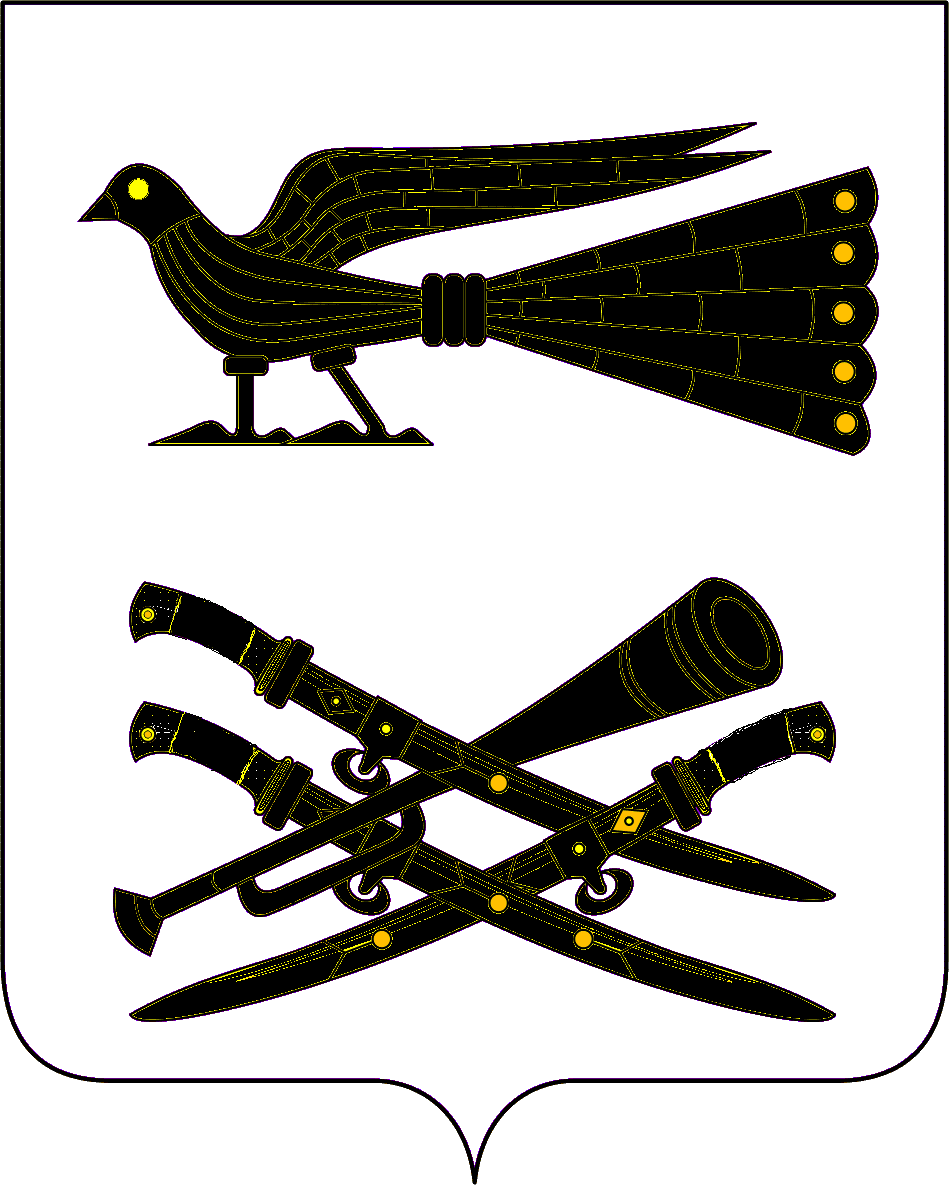 АДМИНИСТРАЦИЯ  МУНИЦИПАЛЬНОГО  ОБРАЗОВАНИЯКОРЕНОВСКИЙ  РАЙОНРАСПОРЯЖЕНИЕот 19.12.2017					                                                                      № 596-рг. КореновскОб утверждении Перечня мероприятий по содействию занятости населения муниципального образования Кореновский район на 2018-2020 годыВ целях реализации Закона Российской Федерации от 19 апреля 1991 года № 1032-1 «О занятости населения в Российской Федерации»:	1. Утвердить Перечень мероприятий по содействию занятости населения муниципального образования Кореновский район на 2018-2020 годы (прилагается). 	2. Отделу по делам СМИ и информационному сопровождению администрации муниципального образован6ия Кореновский район (Диденко) обеспечить размещение настоящего распоряжения в средствах массовой информации, в информационно-телекоммуникационной сети «Интернет», на официальном сайте администрации муниципального образования Кореновский район.	3. Контроль за выполнением настоящего распоряжения возложить на заместителя главы муниципального образования Кореновский район            Т.Г. Ковалеву.	4. Распоряжение вступает в силу со дня его подписания.Главамуниципального образованияКореновский район                                                                   С.А. ГолобородькоПРИЛОЖЕНИЕ УТВЕРЖДЕНраспоряжением администрациимуниципального образованияКореновский районот 19.12.2017 № 596-рПЕРЕЧЕНЬ мероприятий по содействию занятости населения муниципального образования Кореновский район на 2018-2020 годыЗаместитель главымуниципального образованияКореновский район            						  И.А. МаксименкоN
п/пНаименование мероприятияСрок исполненияРезультат реализации мероприятияИсполнитель123451.Содействие трудоустройству граждан и обеспечение работодателей рабочей силойСодействие трудоустройству граждан и обеспечение работодателей рабочей силойСодействие трудоустройству граждан и обеспечение работодателей рабочей силойСодействие трудоустройству граждан и обеспечение работодателей рабочей силой1.1.Информирование о положении на рынке труда в Краснодарском крае  2018-2020 годы2643 человека ежегодноГКУ КК ЦЗН Кореновского района1.2.Содействие гражданам в поиске подходящей работы, а работодателям в подборе необходимых работников 2018-2020 годытрудоустройство не менее 2077 человек ежегодноГКУ КК ЦЗН Кореновского района, работодатели1.3.Формирование банка вакансий 2018-2020 годы3000 вакансий ежегодноГКУ КК ЦЗН  Кореновского района, работодатели1.4.Организация выездов мобильного центра занятости в городское и сельские поселения для приема граждан и работодателей 2018-2020 годы50 выездов, 1600 участников ежегодноГКУ КК ЦЗН Кореновского района, главы городского и сельских поселений, работодатели1.5.Содействие безработным гражданам в переезде и безработным гражданам и членам их семей в переселении в другую местность для трудоустройства по направлению органов службы занятости 2018-2020 годы2 человека ежегодноГКУ КК ЦЗН Кореновского района1.6.Организация ярмарок вакансий и учебных рабочих мест 2018-2020 годы1749 человек ежегодноГКУ КК ЦЗН Кореновского района, работодатели222221.7.Организация проведения оплачиваемых общественных работ 2018-2020 годы93 человека ежегодноГКУ КК ЦЗН Кореновского района, главы городского и сельских поселений,работодатели1.8Организация временного трудоустройства несовершеннолетних граждан в возрасте от 14 до 18 лет в свободное от учебы время, безработных граждан, испытывающих трудности в поиске работы, безработных граждан в возрасте от 18 до 20 лет, имеющих среднее профессиональное образование и ищущих работу впервые 2018-2020 годы359 человек ежегодноГКУ КК ЦЗН Кореновского района,  главы городского и сельских поселений,работодатели1.9.Содействие самозанятости безработных граждан, включая оказание гражданам, признанным в установленном порядке безработными, и гражданам, признанным в установленном порядке безработными и прошедшим профессиональную подготовку, переподготовку и повышение квалификации по направлению органов службы занятости, единовременной финансовой помощи при их государственной регистрации в качестве юридического лица, индивидуального предпринимателя либо крестьянского (фермерского) хозяйства, а также единовременной финансовой помощи на подготовку документов для соответствующей государственной регистрации 2018-2020 годы 2 человека ежегодноГКУ КК ЦЗН Кореновского района1.9.1Оказание гражданам, признанным в установленном порядке безработными, и гражданам, признанным в установленном порядке безработными и прошедшим профессиональную подготовку, переподготовку и повышение квалификации по направлению органов службы 2018-2020 годы2 человека ежегодноГКУ КК ЦЗН Кореновского района33333занятости, единовременной финансовой помощи на подготовку документов для государственной регистрации в качестве юридического лица, индивидуального предпринимателя, крестьянского (фермерского) хозяйства 1.9.2Оказание гражданам, признанным в установленном порядке безработными, и гражданам, признанным в установленном порядке безработными и прошедшим профессиональную подготовку, переподготовку и повышение квалификации по направлению органов службы занятости, единовременной финансовой помощи при их государственной регистрации в качестве юридического лица, индивидуального предпринимателя либо крестьянского (фермерского) хозяйства 2018-2020 годы2 человека ежегодноГКУ КК ЦЗН Кореновского района2. Содействие развитию кадрового потенциала, повышению конкурентоспособности безработных и ищущих работу граждан2. Содействие развитию кадрового потенциала, повышению конкурентоспособности безработных и ищущих работу граждан2. Содействие развитию кадрового потенциала, повышению конкурентоспособности безработных и ищущих работу граждан2. Содействие развитию кадрового потенциала, повышению конкурентоспособности безработных и ищущих работу граждан2. Содействие развитию кадрового потенциала, повышению конкурентоспособности безработных и ищущих работу граждан2.1.Организация профессиональной ориентации граждан в целях выбора сферы деятельности (профессии), трудоустройства, прохождения профессионального обучения и получения дополнительного профессионального образования 2018-2020 годы1431 человек ежегодноГКУ КК ЦЗН Кореновского района, Управление образования2.2.Психологическая поддержка безработных граждан 2018-2020 годы57 человек ежегодноГКУ КК ЦЗН Кореновского района2.3.Социальная адаптация безработных граждан на рынке труда 2018-2020 годы57 человек ежегодноГКУ КК ЦЗН Кореновского района444442.4.Профессиональное обучение и дополнительное профессиональное образование безработных граждан, включая обучение в другой местности 2018-2020 годы68 человек ежегодноГКУ КК ЦЗН Кореновского района2.5.Профессиональное обучение и дополнительное профессиональное образование женщин в период отпуска по уходу за ребенком до достижения им возраста трех лет 2018-2020 годы2 человека ежегодноГКУ КК ЦЗН Кореновского района2.6.Профессиональное обучение и дополнительное профессиональное образование незанятых граждан, которым в соответствии с законом Российской Федерации назначена страховая пенсия по старости и которые стремятся возобновить трудовую деятельность 2018-2020 годы3 человека ежегодноГКУ КК ЦЗН Кореновского района3.Обеспечение реализации права граждан на защиту от безработицы3.Обеспечение реализации права граждан на защиту от безработицы3.Обеспечение реализации права граждан на защиту от безработицы3.Обеспечение реализации права граждан на защиту от безработицы3.Обеспечение реализации права граждан на защиту от безработицы3.1.Осуществление выплаты пособия по безработице, в том числе оплата за услуги по доставке и перечислению 2018-2020 годы500 человек ежегодноГКУ КК ЦЗН Кореновского района3.2.Осуществление выплаты стипендии в период прохождения профессионального обучения и получения дополнительного профессионального образования по направлению службы занятости, в том числе оплата за услуги по доставке и перечислению 2018-2020 годы68 человек ежегодноГКУ КК ЦЗН Кореновского района4. Содействие занятости инвалидов4. Содействие занятости инвалидов4. Содействие занятости инвалидов4. Содействие занятости инвалидов4. Содействие занятости инвалидов4.1.Формирование банка вакансий для инвалидов, в том числе на квотируемые рабочие места2018-2020 годы2000 вакансий ежегодноГКУ КК ЦЗН Кореновского района, работодатели555554.2.Предоставление государственных услуг инвалидам в сфере занятости2018-2020 годыОказание гос.услуг инвалидамГКУ КК «ЦЗН Кореновского района»